«Подборка речевого материала для автоматизации переднеязычных звуков т и д».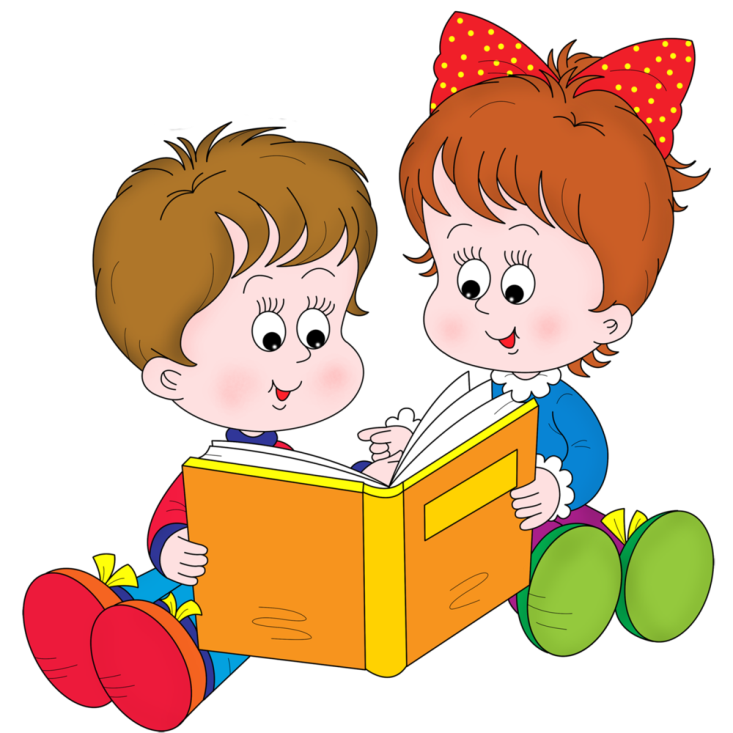 (Практическое пособие для воспитателей и родителей для поэтапной автоматизации проблемных звуков).Составила учитель-логопед: Олешкевич Л. Л.Звук [д]Занятие 1. Четко произносить слоги:да – до – ду – дыдо – ду – ды – даду – ды – да – доды – да – до – дудва – дво – две – дви – днедво – две – дви – дне – двадве – дви – дне – два – дводви – дне – два – дво – дведне – два – дво – две – двиЗанятие 2. Четко произносить слова:дадавка, дай, даль, дам, дама, дань, Данила, давно, дар, даром, дарить, дача, дачка, дата, Даша, Дуня, вода, еда, беда, победа, мода, удача, задача, передача, погода, Лида, Люда, среда, города, борода, свобода, порода, сода, медаль, миндаль, медальон, педаль, удаль, невидаль, колода, посуда, удар, карандаш, помада, команда, веранда, секунда, гирлянда, награда;Занятие 3. Четко произносить слова:додог, дождь, доза, доктор, доля, долька, дом, водопой, Дон, дол, долина, довольно, дочь, добрый, доски, домик, дочка, доярка, дойка, домино, дорога, донышко, гудок, бидон, удочка, ходок, молодой, ладонь, медовый;дуб, дубок, дума, думать, Дуня, дупло, дуло, душ, душа, душно, дуга, дуэль, духи, радуга, подушка, иду, упаду, еду, воздух, одуванчик, градусник, кондуктор, сундук, какаду, пойду, найду, колдун, Федул, надул;Занятие 4. Четко произносить слова:дым, дымка, дымок, дыня, дыра, дырка, дыхание, плоды, ягоды, пруды, ландыш, сады, ходы, годы, народы, следы, заводы, кеды, виды, походы, парады, наряды, снаряды, ряды;два, двадцать, дважды, едва;двое, двоение, двойка, двойник, двойной, двойня, двор, дворик, дворец, дворник, дворняга, дворовый;дверь, дверца, дверка, дверной, двенадцать, двести;двигать, двигатель, движение, движок, двинуть;дневать, дневной, дневник;дно, модно, поднос, судно, ладно, нудно, видно;дни, днище, одни, водник.Занятие 5.      Повтори слова.Дам, дай, дама, дата, Даня, дача, Даша, даль, дар, даром; дым, дыня, дымок, дымка, дыхание, дышать, дыра, дырка; дон, дом, домик, дока, дойка, дочь, домино, домыть, добыть добить, допить, долить, дождь, дорога, добрый, доктор; дуб, Дуня, дума, дуть, дуга, духи, дубок, думать, душ, душа, душно, дул, дуло, дупло, дудка.Занятие 6      Повтори словаЕда, вода, беда, погода, кидать, Люда, медаль, педаль, удаль, колода, посуда, свобода, слобода, среда, руда, удар, карандаш, ограда, отрада, эстрада, преграда, награда, мода, ягоды, водопады, сады, заводы, следы, плоды, пруды; удой, гудок, ходок, молодой; пойду, найду, упаду, воздух, надуло, колдун, кладу, радуга.Занятие 7   Повтори предложения. Даша дома. Даня на даче. В доме есть душ. Дама идет по дороге. У неё дыня. Дуня думает: «Я не упаду». У Даши на платье дырка. Вдали видна дорога. В дупле дятел. Даня получил медаль. Дворник подметает двор. На дворе дует ветер. Дуня играет на дудке. Возле пруда много ягод. Даня и Даша собирают ягоды. У Дани дача. Дача далеко. Наш дом на Дону. Дон - река. По Дону идут суда. В саду дуб. Колдун построил дворец. У дочки карандаш. Даня и Даша - друзья. У них нет двоек. В лесу надо дышать свежим воздухом. Люда, пора домой.Занятие 8      Повтори чистоговорки.Да - да - да - бежит вода.Ду - ду - ду - тебя найду. До - до - до - звучит гудок.Ды - ды - ды - цветут сады.Повтори пословицы и поговорки.Один за всех — все за одного.Шуба нова, да в подоле дыра.Без труда не вытащишь и рыбку из пруда.Лесом шёл, а дров не видал.Даром ничего не дают.Ссора до добра не доведет.Занятие 9     Выучи стихотворение.Дрессировщики зверей!Дайте сахару скорей!Долго звери вас учили,Чтоб награду им вручили.Занятие 10.  Игра «Подскажи словечко».Ходит мальчик наш с трудом,В первый раз обходит... (дом).Дождь! Дождь! Надо намРасходиться по... (домам).Я пришью ему новые ножки,Он опять побежит по... (дорожке).Игра «Назови ласково».Дом — (домик)         дудка — (дудочка) Дуб — (дубок)         дыра — (дырочка) Дорога — (дорожка)          дым — (дымок)  Занятие 11.  Пересказ     Звук [д']Занятие 1. Четко произносить слоги:дя – дю – ди – дедю – ди – де – дяди – де – дя – дюде – дя – дю – диЗанятие 2. Четко произносить слова:дятел, Надя, Вадя, Володя, Федя, медянка, бродяга, водяной, ледяной, бадья, ладья;дюжина, Дюймовочка, дюны, дюйм, дюшес, гадюка, индюк;диван, диво, дивный, дикий, диктор, будильник, диета, дичь, диплом, Дима, Дина, диск, гардина, крокодил, льдина, леди, один, люди, лебеди, мелодия, родина, говядина, комедия, удивление, гвоздика, садик, жёлуди, смородина, редиска, гвозди, радио, Эдик, холодильник, соседи;Занятие 3.Четко произносить слова с двумя звуками.дева, девять, дед, дело, дельфин, день, денёк, деньги, демон, дерево, деталь, девочка, десять, дежурный, декабрь, депо, десна, Демьян, деревня, идея, одеяло, удел, колодец, понедельник, неделя, пудель, одеколон.Дождик, дважды, дядя, медведи, дедушка, диадема, дрозды, водопады, дудочка, дудеть, Додон, одежда, надежда, подводник, вездеходы, подвода, декада.Занятие 4. Четко произносить чистоговорки.Да-да-да – бежит вода.Да-да-да – наша мама молода.Да-да-да – не ходи, Вадим, туда!Да-да-да – ой, холодная вода.Да-да-да – гудят провода.До-до-до – звучит гудок.Ду-ду-ду – дети бегают в саду.Ду-ду-ду – по саду я иду.Ду-ду-ду – тебя найду.Ду-ду-ду – я домой иду.Ду-ду-ду – всё равно туда пойду.Занятие 5. Четко произносить чистоговорки.Ды-ды-ды – цветут сады.Ды-ды-ды – знаю все ходы.Дя-дя-дя – идёт дядя.Дю-дю-дю – вот индюк.Ди-ди-ди – сюда иди.Ди-ди-ди – меня ты не буди.Ди-ди-ди – ты домой иди.Ди-ди-ди – ты ж одетый, не ходи!Де-де-де – наступил день.Де-де-де – быть беде.Де-де-де – рады мы победе.Де-де-де – Вот беда! Вадим, ты где?Занятие 6. Четко произносить словосочетания:диплом академика                 ведение делабудит будильник                            проделки детейдивная гвоздика                            деревянный колодецдятел-задира                             ледяная водицаводитель вездехода                 сердитый индюкседина родителей                холодная погодадождливый день                           далёкий дымокдва дня                                      добрый дядядесять домиков                           длинные гвоздидетские сады                            детский домхолодный декабрь                деревянный домдавным-давно                           надутый Федулмедовая дыня                           холодная водадевять дюймов                           седой деддесять дельфинов                диво дивноедобрый дог                               надо дойтидолжен доделать                    холодный душЗанятие 7. Четко произносить предложения.У Димы дом.У Дуни домик.У Димы дыня.Дима, дай дыню.У деда дача.Дача далеко.Дача у пруда.Наш дом на Дону.По Дону идут суда.В саду дуб.Занятие 8. Выучить скороговорки. Повторять три раза подряд, ускоряя темп.Скороговорки.Дон, дон, дон, загорелся кошкин дом.Ой, ду-ду, ду-ду, ду-ду, потерял мужик дугу.Буду плыть я день-деньской по реке воды донской.Дед Додон в дуду дудел, Димку дед дудой задел.Дятел дерево долбил, деда стуком разбудил.Загудела дудочка, дудочка-погудочка.Занятие 9-10. Четко произносить строки стихотворений. Выучить (на выбор).Занятие 11.Повтори предложения:Надя, Федя, Володя - дети. Вадя несет желуди. Девочка Надя сидит на диване. Пудель залез под одеяло. Дети видели дельфина. Осталась одна неделя до декабря. В лесу живут дикие медведи. Дядя надел буденовку. Федя был один на льдине. Дети сажают деревья. Понедельник - первый день недели. Денис водил вездеход. Надю разбудил будильник. Володя заглянул в холодильник. Детей посадили на диван.Занятие 12.      1.Повтори чистоговорки. Дя - дя - дя - идет дядя. Де - де - де - наступил день.Ди - ди - ди - сюда иди.Ди - ди - ди - не буди. Де - де - де - быть беде.Дю - дю - дю - вот индюк.Дя - дя - дя - стучит дятел.2.Игра «Один - много». Дерево — (деревья)         Дельфин — (дельфины)        Дятел — (дятлы)             Индюк — (индюки)        Дело — (дела)                       Льдина — (льдины)Занятие 13      Выучи стихотворение.Лебеди, лебеди,Белые лебеди.Лебеди летелиИ на воду сели.Сели, посидели,Снова полетели.Занятие 14-16. Четко произносить тексты. Пересказывать.Звук [т]Занятие 1. Четко произносить слоги: Занятие 2. Четко произносить слова.таз, тайна, так, там, танк, танец, танго, Таня, Тася, тапки, тарелка, таблица, тачка, такси, талый, тара, Тамара, вата, мята, хата, бита, лопата, Ната, Никита, кофта, капитан, сметана, ракета, рота, Рита, нота, лапта, лента, монета, палата, минута, платан, металл, конфета, газета, ворота, плата, высота, карета;Занятие 3. Четко произносить слова.ток, тон, том, топ, Тоня, Тося, Тома, тонна, Толя, толпа, тоска, точка, топор, тонус, тополь, поток, потолок, лето, копыто, каток, моток, Антон, платок, молоток, пальто, веточка, сеточка, сито, автобус, цветок, лото, фото, потом, потому, потоп, автомат, автомобиль, место;туз, тук, тулуп, туман, тумба, туннель, туша, тушь, тучи, Тузик, туфли, турник, натура;ты, тыква, тын, тыл, тысяча, ноты, боты, соты, корты, коты, конфеты, шорты;Занятие 4. Четко произносить слова.мат, пат, самокат, канат, Марат, ватт, салат, халат, брат;вот, пот, кот, лот, бот, мот, рот, крот, компот, молот, ропот, плот, плотва, отвес, ворот;мазут, бут, бутсы, сутки, утка, шутка, шут, шутник, мишутка, кнут, плут, обут, надут, гаснут, мокнут, вянут;кит, хит, кипит, ходит, Литва, битва;идёт, поёт, пьёт, самолёт, вертолёт, полёт, лёд, налёт, пулемёт;дует, бегает, думает, сонет, пишет, прыгает, валяет, жакет, жилет, пакет, букет.Занятие 5. Четко произносить слова.твой, творог; бинт, винт, зонт, бант, фант, рант;ткань, ткач, ткачиха, нитка, метко, платки;аист, куст, станок, сталь, стык, мосты, стычка, стон, стоп, стол, стул, стук, лист, пост, хвост, насест;порт, март, портфель, торт, корт, борт, сорт;метла, котлы;трап, трава, трамвай, трон, тропа, утро, трос, трость, труба, трубач, трус, трусы.Звук [т']Занятие 1. Четко произносить слоги:Занятие 2. Четко произносить слова:тяга, тягач, тяжба, тяжёлый, тянучка, тяпа, тяпка, лентяй, Катя, Митя, Петя, Витя, Мотя, Костя, Настя;тёс, утёс, тёрн, тёрка, тёлка, тёмный, тёплый, Тёма, котёл, монтёр, котёнок, утёнок;тюбик, тюк, тюльпан, тюфяк, тюль, тюлька, тюлень, тюрьма, тюря, утюг;Занятие 3. Четко произносить слова:тик, Тина, Тима, тип, тина, тир, тиф, тиран, тихо, тихий, Тихон, Тишка, тишина, тигр, тигры, тире, сети, паутина, ботинки, картина, квартира, мотив, утиль, сатин, косметика, котик, зонтик, найти, фитиль, ватин, вести, мести, пусти, кости, пути, фантик, винтик, ботик;Занятие 4. Четко произносить слова:тело, тема, темно, темп, темя, тень, тепло, терем, теремок, тесьма, тесёмка, темень, телега, тесно, телёнок, телефон, телеграф, теперь, канитель, метель, плетень, постель, ветер;Занятие 5. Четко произносить слова:рисовать, благодать, кровать, мать, рать, платье, думать, бегать, поймать, махать, плакать, плавать, писать, спать, слушать, кушать, шагать, рыдать, решать, ломать, играть;копоть, лапоть, ломоть, ноготь, колоть, пороть;грудь, муть, путь, дуть, суть, гнуть, липнуть;ныть, плыть, быть, забыть, мыть, выть, рыть;Занятие 6. Четко произносить слова:клеить, жить, бить, лить, нить, пить, пилить, ходить, ловить, удить, учить, купить, любить, лепить, месить, носить, косить, спешить, варить, говорить, белить, жарить, красить;петь, плеть, видеть, смотреть, клеть, млеть, успеть;обнять, паять, прядь, пять, мять, гулять;новость, бедность, жадность, кость, власть, кисть, листья, весть, лесть, месть, гость, часть, масть, пусть, грусть.Занятие 7. Четко произносить слова с двумя звуками.Стоит, титул, тесто, тётя, тётушка, тёртый, тяжесть, топить, катать, латать, летать, топать, ртуть, титан, тетерев, театр, тягота, тянет, тявкает, телята, котята, утята, утятина, метеорит, укротитель, готовить, тыкать, тот, тут, тонет, торт, статный, трата, трость, тротуар, Тит, грустить, Тата, лепетать, топот, топтать, титул, тефтели, аппетит, батист, таблетка, турист, котлета, ответ, трактор.Занятие 8. Четко произносить чистоговорки.Та-та-та – хвост пушистый у кота.Та-та-та – у нас дома чистота.То-то-то – стали мы играть в лото.Ты-ты-ты – сметану съели всю коты.Ты-ты-ты – ко мне бегут коты.Ат-ат-ат – берём с собой мы самокат.Тя-тя-тя – вот идёт Витя.Занятие 9. Четко произносить словосочетания:тихая квартира                летит метеоритпотеря тепла                     метёт метельтёмные ботинки                укротитель тигровтеатр теней                           тёплый утюгинтересный мотив        кисть мастерацветение тюльпанов        тюбик мастикиПетина тётя                            тёплые тефтелитихий ветер                            жёлтые тюльпаныТаины утята                интересная тематеперь тепло                метель утихлаЗанятие 10. Четко произносить предложения.У Наты кот.У Томы утка.У Наты кукла Тата.Ната катает Тату.В таз налили воду.В саду растёт мята.По проводу идёт ток.Ноты лежат на столе.Ната покупает самокат.Занятие 11. Выучить скороговорки. Произносить три раза подряд, ускоряя темп.Тень, тень, потетень, выше города плетень.Наш гость купил трость.Сок с берёзы стёк, стёк с берёзы сок.От топота копыт пыль по полю летит.Ткёт ткач ткани на платки Тане.Не будь тороплив, а будь терпелив.Занятие 12-13. Четко произносить строки стихотворений. Выучить (по выбору).Занятие 14-16. Четко произносить тексты. Пересказывать (по выбору).Занятие 17. Повтори предложения.Витя получил пять. У Вити пять пятерок. Митя тянет сеть. Витя идет гулять. Петя работает тяпкой. Тяпкой окучивают картофель. Тяп-тяп-тяп работает тяпка. Митя любит братика Витю. У Кости новый костюм. У Вити пять монет. Тихон тихо поет. У Пети кошка родила пять котят. Котята есть хотят. У Пети котенок. У Кати утенок. Тихон идет в тир. Тише, тише, кот на крыше. У Кости пять телят. Тихон тихо поет. У Тихона пять тюков. Тима гуляет с Тяпой. Витя будет петь песню. Тимоша идет гулять во двор. Тетя Дуся может купить телевизор. Маму нужно любить. У Темы пять котят. Утята на пруду. Утята будут плавать. Утка следит за утятами. У тети на окне тюль.Занятие 18. Повтори предложения.Тюль повесили на окно. Дима догнал Витю. Дима перегнал Костю. Настю и Митю повели на елку. Петю позвали домой кушать. У Тины новый костюм. В нашей семье пять детей. Митя написал тете письмо. Дети сидели тихо. Тетя Тина месила тесто. Тит, иди петь. Утюг стоит на плите. На воде утята. У меня есть тетя Настя. Тима сидит в тени. Тихо-тихо ходит Тима. Что тикает «тик-так»? «Тик-так» тикает будильник. У Пети тяпка. У Пети опята. Петя идет кушать. Настю нужно купать. У Насти котенок. У Мити зонтик. Настя, Витя, Тима — дети. Витя тянет тетю за платье. Тимка собрался гулять. Настя будет ходить и бегать.Вот домик тёти Люды. У дома сад. Тётя Люда - садовод. В саду растут яблони, сливы, малина. Тётя Люда любит ухаживать за своим садом. Осенью она собирает много плодов. Тётя Люда раздаёт яблоки, сливы, малину своим друзьям.ДубокДети увидели около дуба маленький дубок.– Ой, какой маленький дубок, – сказала Надя. – Откуда он?– Этот дубок вырос из жёлудя старого дуба, – ответила Лида.– Давайте пересадим дубок туда, где больше света, – предложила Надя.– Не надо. Старый дуб защищает его своими ветвями от ветра и лучей солнца.Совы летели,Все люди глядели,Совы садились,Все люди дивились.Дятел жил в дупле пустом,Дуб долбил, как долотом.С. МаршакАй ду-ду, ду-ду, ду-ду,Сидит ворон на дубу.Сидит ворон на дубу,Он играет во трубу.Дождик, подождиДождик, дождик, не дожди!Дождик, дождик, подожди!Дай дойти до домуДедушке седому.Е. БлагининаДима нарисовал дерево. Около дерева - маленький прудик. В нём плавали великолепные белые лебеди. Дима показал рисунок маме. - Дима, как красиво, - сказала мама. Дима был рад.ПомощникиВ долине дом. Над домом дым. Видно в доме топят. В доме двое. Лида и Данил. Данил подмёл пол метлой, а Лида вымыла водой.– Лида, довольно. Давай, мой ладони. Туалетное мыло в ванной.ДругУ Димы есть собака. Её зовут Дик. Дима любит Дика и всегда берёт его с собой гулять. Они вместе ходят купаться на пруд. Дима бросает маленький мячик в воду, а Дик его достаёт. Игра Дику нравится. Потом Дима и Дик вместе плавают в пруду. Дети любят наблюдать за ними.ИндюкПо двору индюк ходит, надулся, как шар, и на всех сердится. Крыльями по земле бороздит и хвост широко развернул. А детишки шли мимо и давай его дразнить.– Эй, индя, индя, покажись!Индя по двору пройдись!та – то – ту – тыто – ту – ты – тату – ты – та – тоты – та – то – туат – от – ут – ыт – итот – ут – ыт – ит – атут – ыт – ит – ат – отыт – ит – ат – от – утит – ат – от – ут – ытят – ёт – ют – ит – етёт – ют – ит – ет – ятют – ит – ет – ят – ётит – ет – ят – ёт – ютет – ят – ёт – ют – ит      тва – тво – тву – твытка – тко – тку – ткыста – сто – сту – сты  тя – тё – тю – ти – тетё – тю – ти – те – тятю – ти – те – тя – тёти – те – тя – тё – тюте – тя – тё – тю – ти· ать – оть – уть – ыть – ить – еть – ятьоть – уть – ыть – ить – еть – ять – атьуть – ыть – ить – еть – ять – ать – отьыть – ить – еть – ять – ать – оть – утьить – еть – ять – ать – оть – уть – ытьеть – ять – ать – оть – уть – ыть – итьять – ать – оть – уть – ыть – ить – еть      Сосны до небаХотят подрасти,Небо ветвямиХотят подмести.И. ТокмаковаТигрТигр – свирепый зверь.Но всё жеТихим тигр бывает тоже.Тигр бывает тих с тигрицей,Так как сам её боится.В. ЛунинКотик и козликТам котик усатыйПо садику бродит,А козлик рогатыйЗа котиком ходит.В. ЖуковскийСоваЛетела сова –Весёлая голова.Вот она летела, летелаИ села.Да хвостиком повертела,Опять полетела;Летела, летела и села,Да хвостиком повертела.Народная присказкаТалантУ Таи талант. Тая поёт. Она поёт ноту «ля» и ноту «ми». Тая будет петь в концерте.КотёнокУ тёти Кати есть пять котят. Одного котёнка она отдаёт маленькому Пете. У Пети будет свой котёнок. Петя будет любить котёнка и назовёт его Тяпа.ЛетоТаня и Тоня подруги. Таня живёт в Туле, и каждое лето приезжает к Тоне в деревню. Они любят проводить время на речке. Там они плавают, загорают и играют в песке. Ходят в лес и слушают пение птиц. Хорошо летом в деревне.Почему Тюпу прозвали ТюпойКогда котёнок Тюпа очень удивится или увидит непонятное и интересное, он двигает губами и тюпает: «Тюп-тюп-тюп-тюп…»Трава шевельнулась от ветра, пичужка пролетела, бабочка вспорхнула – Тюпа ползёт, подкрадывается поближе и тюпает: «Тюп-тюп-тюп-тюп!.. Схвачу! Словлю! Поймаю! Поиграю!»Вот почему Тюпу прозвали Тюпой.Крот и кит.Крот пришёл утром к киту и говорит:,, Ты, кит такой толстый, что бухта выбегает из берегов, затапливает мои тропки. Выползи из бухты.’’ А кит ему говорит: ,Ты, крот быстро бегаешь. Вот и беги от бухты. Ты меня не вытащишь.’’ Так и ушёл крот ни с чем.